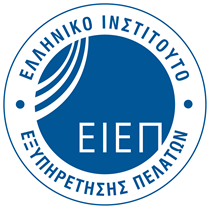 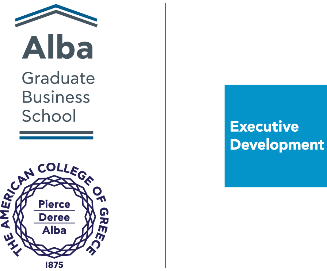 ΑΙΤΗΣΗ ΣΥΜΜΕΤΟΧΗΣExecutive ProgramManaging Values & Competencies for Customer Service ExcellenceΙούνιος 20226ήμερο πρόγραμμα διάρκειας 32 ωρώνΠΡΟΣΩΠΙΚΑ ΣΤΟΙΧΕΙΑ
ΕΡΓΑΣΙΑΚΗ ΕΜΠΕΙΡΙΑ
ΣΠΟΥΔΕΣΗΜΕΡΟΜΗΝΙΕΣ ΔΙΕΞΑΓΩΓΗΣ:1η Ημέρα: Δευτέρα 6 Ιουνίου 2022, 9:30 - 15:302η Ημέρα: Τρίτη 7 Ιουνίου 2022, 9:30 - 15:303η Ημέρα: Τρίτη 14 Ιουνίου 2022, 9:30 - 13:304η Ημέρα: Πέμπτη 16 Ιουνίου 2022, 9:30 - 13:305η Ημέρα: Δευτέρα 20 Ιουνίου 2022, 9:30 - 15:306η Ημέρα: Τρίτη 21 Ιουνίου 2022, 9:30 - 15:30Σημειώσεις:Λήξη προθεσμίας υποβολής αιτήσεων συμμετοχής: 24/5/2022Έναρξη μαθημάτων: 6/6/2022Λήξη μαθημάτων: 21/6/2022Δίδακτρα: €550* (πληρωμή έως 30/5/2022)*Το κόστος συμμετοχής στο πρόγραμμα για τα μέλη του ΕΙΕΠ είναι €550, ενώ για τις εταιρείες μη μέλη ανέρχεται στα €950.Η προθεσμία για την υποβολή των αιτήσεων είναι 10 εργάσιμες ημέρες πριν την έναρξη του σεμιναρίου. Η συμπληρωμένη αίτηση συμμετοχής υποβάλλεται ηλεκτρονικά στη διεύθυνση: maria.karadeli@customerservice.grΗ εγγραφή ολοκληρώνεται με την εμπρόθεσμη (έως 30/5/2022) κατάθεση του κόστους συμμετοχής στο ALBA Graduate Business School, στο λογαριασμό της ALPHA Bank στα παρακάτω στοιχεία: (ΠΑΡΑΚΑΛΩ ΑΝΑΓΡΑΨΤΕ ΤΟ ΟΝΟΜ/ΝΟ ΣΑΣ στο καταθετήριο)ALBA Σωματείο Επιμ. & Εφ. Έρευνας στη ΔΕ.ALPHA BANKΑ/c No: 101 - 00 - 2320 - 011893IBAN: GR21 0140 1010 1010 0232 0011 893SWIFT (BIC) CODE: CRBAGRAAXXX Η συμμετοχή στο πρόγραμμα μπορεί να χρηματοδοτείται από το πρόγραμμα ΟΑΕΔ-ΛΑΕΚ, εφόσον υπάρχει ενεργή εγκύκλιος.Το πρόγραμμα παρέχει δύο (2) υποτροφίες για μακροχρόνια ανέργους. Αν θέλετε να υποβάλλετε υποψηφιότητα για μία από τις υποτροφίες παρακαλώ σημειώστε το εδώ  Τα μαθήματα θα διεξαχθούν διαδικτυακά μέσω της πλατφόρμας zoom.us (σύνολο διδακτικών ωρών ανά ενότητα 32).Για οποιαδήποτε διευκρίνιση ή πληροφορία μπορείτε να επικοινωνείτε τηλεφωνικά τις εργάσιμες ημέρες με την κα Μαρία Καραδελή,  Training Coordinator & P.R. ΕΙΕΠ στο τηλέφωνο 210 6686372, ή να στέλνετε τα μηνύματά σας στην πιο πάνω ηλεκτρονική διεύθυνση.Σας ενημερώνουμε ότι κατά την εκπαίδευση ενδέχεται να γίνει λήψη φωτογραφιών για λογαριασμό τόσο του ΕΙΕΠ όσο και του ALBA Graduate Business School. Οι φωτογραφίες θα δημοσιοποιηθούν (π.χ. ιστοσελίδα, μέσα κοινωνικής δικτύωσης, newsletter), στο πλαίσιο της ενημέρωσης για τις εκπαιδευτικές δράσεις που διοργανώνουν οι δύο φορείς. Εφόσον δεν συναινείτε στη δημοσιοποίηση των φωτογραφιών στις οποίες τυχόν απεικονίζεσθε, παρακαλούμε να συμπληρώσετε το αντίστοιχο πεδίο.  [ …….]Επώνυμο Εκπαιδευόμενου:Όνομα Εκπαιδευόμενου:Επωνυμία Εταιρείας:Τίτλος Θέσης:Τηλ. Επικοινωνίας: E-mail:ΕταιρείαΔιάρκειαΤίτλος θέσης1234123